ПЛАН РАДА                                                                             Наставни предмет: __________                                                                            Разред и одељење: __________Месец: Јун	Школска:  2022/2023. годинаОбласт/ ТемaИСХОДИ:Ученик ће бити у стању да:ред.бр.часаНаставна јединицаНаставна јединицаТип часаОблици радаНаставне методеНаставна средстваМеђупредметно повезивањеЕвалуација квалитета испланираногСЛУШАЊЕ МУЗИКЕПрепозна карактер музичког дела.35.МузиканафилмуССфронтални, групни, индивидуалнидемонстрација, разговор, усмено излагањеуџбеник,Дигитални уџбеник из музичке културе за трећи  разред, музички инструмент, ЦД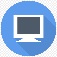 српскијезик, физичко и здравственоваспитање, природа и друштвоМУЗИЧКО СТВАРАЛАШТВО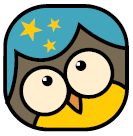 Самостално и у групи провери музичке термине које је  научио.Препозна певане и слушане музичке примере.36.Музички квизМузички квизСфронтални, групни, индивидуалнидемонстрација, разговор, усмено излагањеуџбеник,Дигитални уџбеник из музичке културе за трећи  разред, музички инструмент, ЦДсрпски језик, природа и друштво, ликовна култура